ИТОГОВАЯ КОНТРОЛЬНАЯ РАБОТАЗА КУРС 6 КЛАССА ПО НЕМЕЦКОМУ ЯЗЫКУTEIL 1. HÖRENAufgabe 1.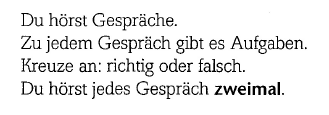 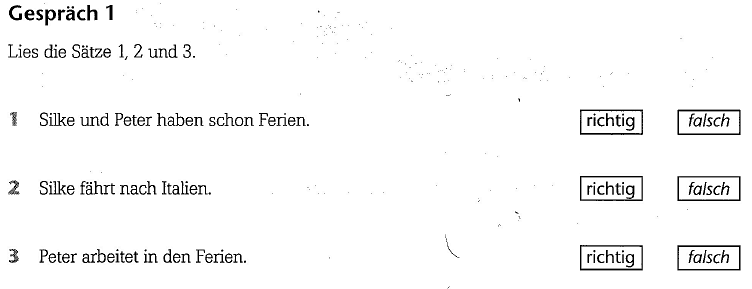 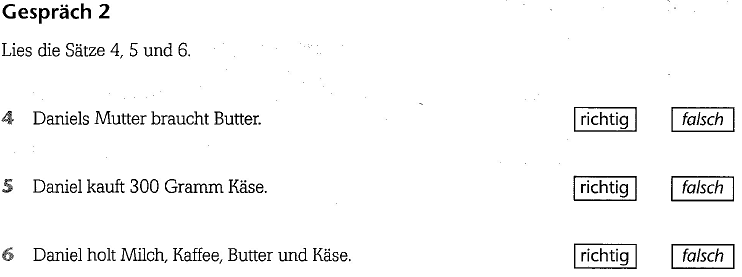 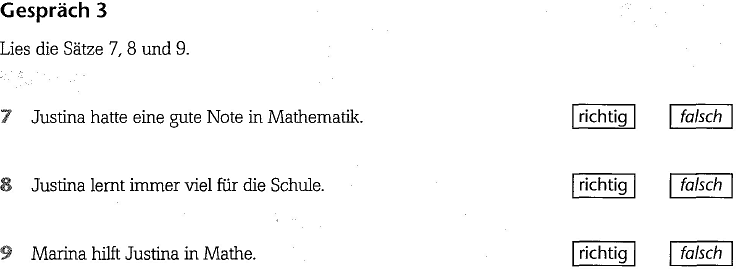 TEIL 2. LESENAufgabe 2.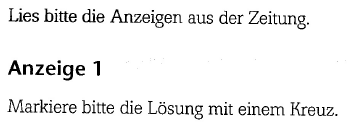 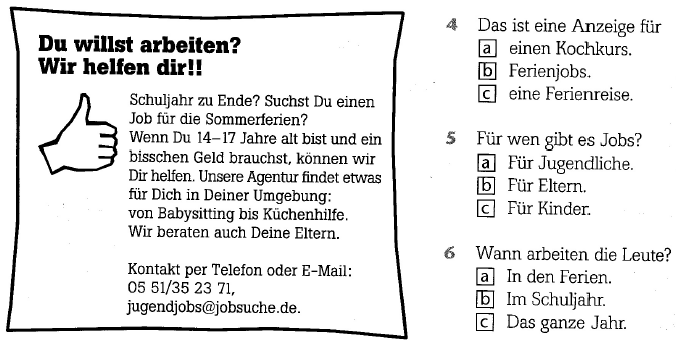 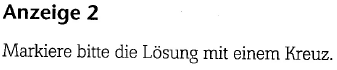 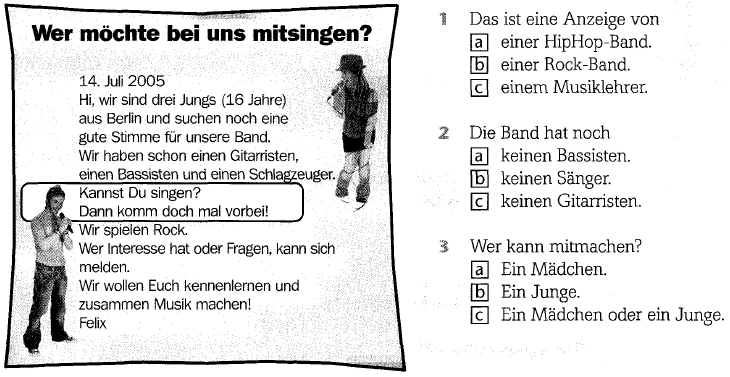 Aufgabe 3.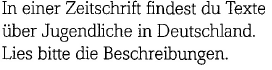 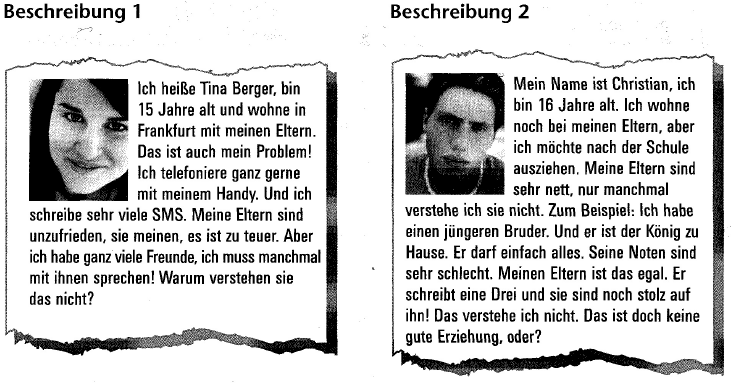 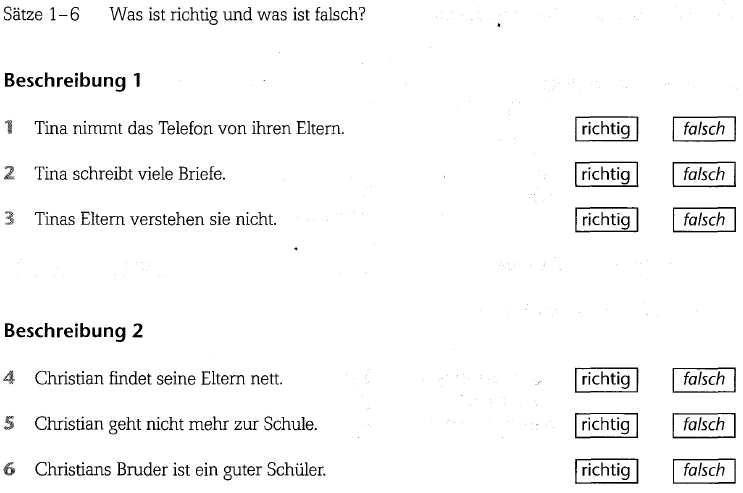 TEIL 3. SCHREIBENAufgabe 4.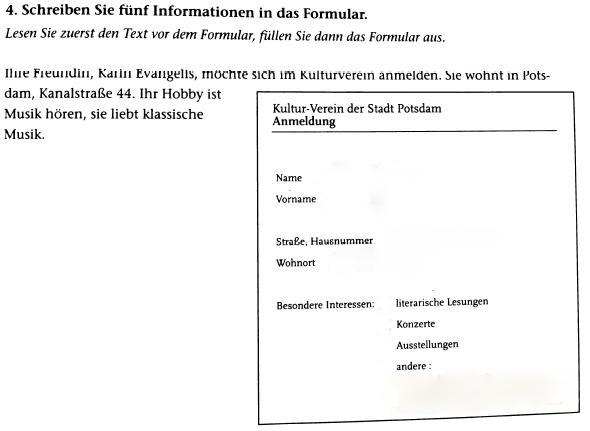 